Publicado en Barcelona el 05/07/2023 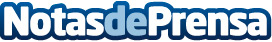 Wilavo, la primera empresa en comercializar directamente desde el móvil, limpieza y desinfección de sofásWilavo es una innovadora empresa de servicios de limpieza y desinfección textil a domicilio con sede en Barcelona, que está revolucionando la forma de cuidar muebles tapizados y colchonesDatos de contacto:Paqui IbáñezInformación y expansión de la marca606918632Nota de prensa publicada en: https://www.notasdeprensa.es/wilavo-la-primera-empresa-en-comercializar Categorias: Franquicias Emprendedores Servicios Técnicos Hogar http://www.notasdeprensa.es